Технологическая карта индивидуального проектаЗанятие по развитию  эмоционального интеллекта.Тема: «В гостях у смайлика».Дети 5-6 летПродолжительность занятия: 30 минут  Цель занятия: содействие развитию у ребенка умений различать эмоции, выражать свои эмоции, через конструирование из неструктурированных материалов.Задачи занятия: - развитие творческих способностей детей в процессе работы с  неструктурированными  материалами.- стимулировать умение детей распознавать настроение других;- развитие 	инициативности и самостоятельности при выборе материала, для создания смайлика.Деятельность: Актуализировать имеющиеся знания об эмоциях, упражнение «Волшебные стаканчики» для избавления негативных эмоций, игра «Кубик настроения» на распознавания эмоций, «Царство эмоций» - изготовление из неструктурированных материалов, рефлексия.Результат:  Дети умеют различать и выражать свои эмоции (радость, грусть); дети планируют сою деятельность, самостоятельно ставят цель и доводят начатое до конца. Изготавливают из неструктурированных  материалов смайлики эмоций. Необходимые ресурсы: музыкальное сопровождение, игрушка «смайлик», стаканчики с трубочками на каждого ребенка, цветик – семицветик, салфетки, дидактическое пособие «Кубик настроения», неструктурированные  материалы.Номер слайдаРечь воспитателя Визуализация (картинки, плакаты, слайды).Общий видПояснения к картинкеМетодические указанияЦель заданияЗдравствуйте, ребята! «В круг все вместе становитесьИ друг другу улыбнитесь.На соседа посмотритеИ ему вы улыбнитесьИ мне «Привет» скажите,Руку дружбы протяните.От ваших хороших улыбок мне стало очень тепло. А теперь подарите свои улыбки и частичку тепла своего сердца друг другу.«Приветствие».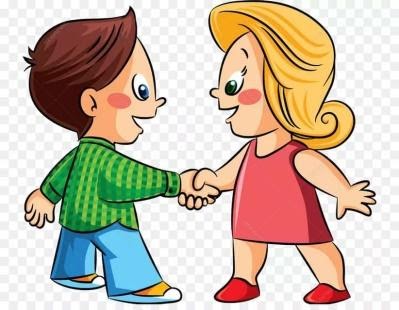 На слайде заставка  дети, здоровающиеся за руку.(Дети обе ладони прикладывают к сердцу и посылают воздушный поцелуй)Дети заходят в группу становятся в   круг и под музыку приветствуют друг друга.Дети выполняют упражнение  в течение  1 минуты.
Создание благоприятной атмосферы, настрой на занятиеСегодня мы с вами попали в гости к необычному существу, его называют «Смайлик» и все, кто попадает к нему в гости, получают хорошее настроение.- Дети, а кто мне скажет, что такое «хорошее настроение»?Что вы чувствуете когда испытываете эмоцию радости?Давайте вспомним каждый, что то приятное. Посмотрите друг на друга. Что вы видите?А когда вам грустно, какую эмоцию  вы испытываете?Дети, а у вас бывает подавленное настроение? Когда так происходит?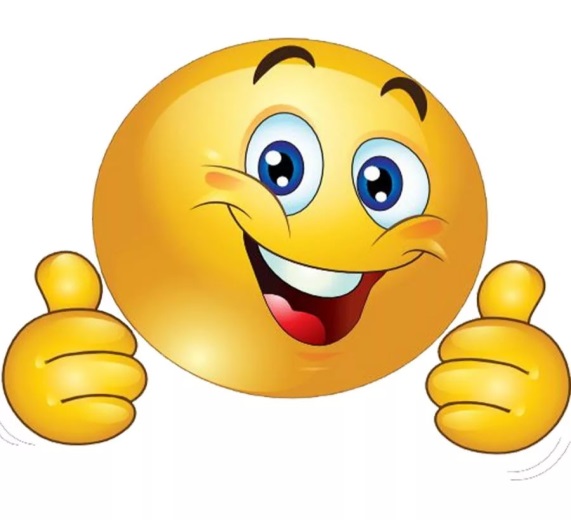 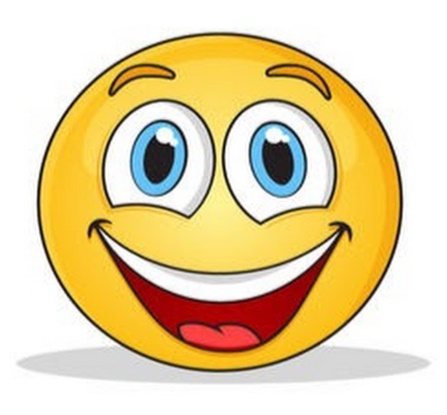 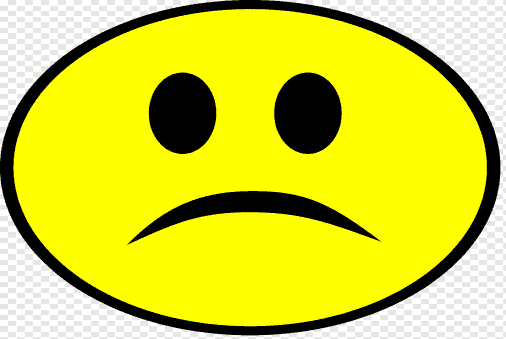 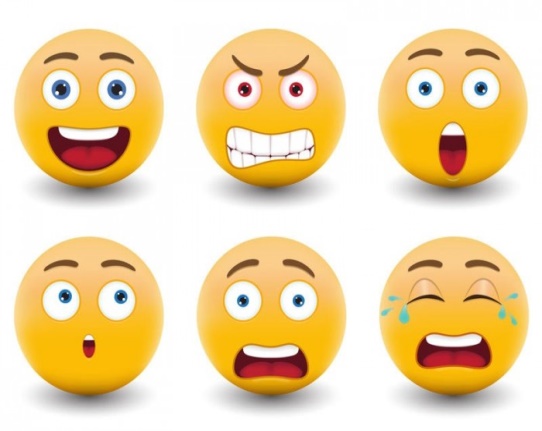 Ответы детей: - когда мне весело, когда я с папой и мамой (гуляю, играю),  когда я получаю подарки, когда со мной мои друзья, когда получаю подарки Дети отвечают. Дети вспоминают эмоцию.Дети вспоминают, и видят на лицах друг друга улыбки.  Ответы детей: когда у меня кто-то забирает игрушку, когда я болею, - когда меня мама забирает поздно из детского сада, когда мне мама не купила то, что я просил (а).Дети отвечают. Дети вспоминают и называют свое ощущение радости.Дети вспоминают ощущение эмоций.Вспомнить эмоцию радость.Вспомнить негативную эмоцию.Хотите избавиться от подавленного настроения.Упражнение «Волшебные стаканчики»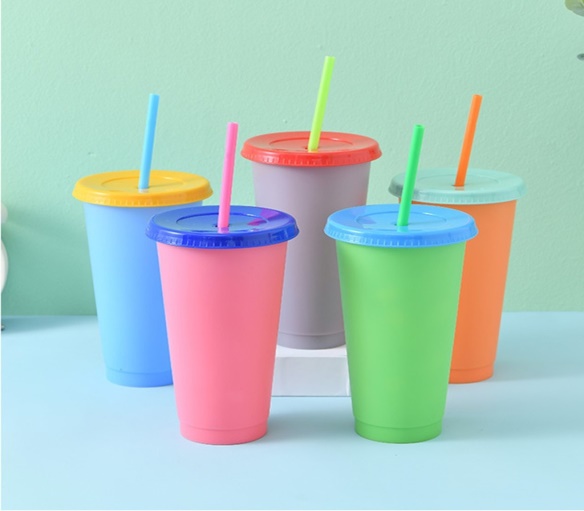 Дети сели за стол, и изо всех сил дуя в трубочку, отправили  через трубочку все свои обиды и подавленное настроение.Дети выполняют упражнение   в течении 1- 2 минуты.Оставление в прошлом негативных эмоций и подавленного настроения.Посмотрите, дети, какой интересный кубик. На нем изображены лица с разными настроениямиДидактическая игра «Кубик настроения»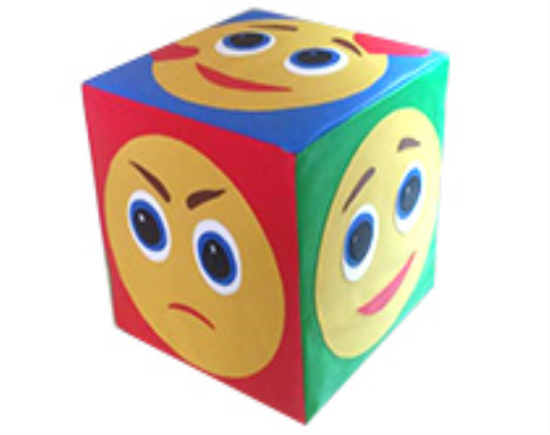 Дети по очереди  бросают  кубик,  картинка, которая выпадет,  рассматривают и охарактеризовывают   настроение, которое изображено.Дети выполняют упражнение  в течение  3 минут.Умение определять эмоции  на картинках.Вы знаете, что у каждой эмоции  есть свой цвет?Для меня радость ассоциируется с зелёными цветом,А у вас?Упражнение «Мое настроение»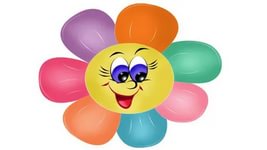 Дети отвечают.Дети отвечают какой у них цвет ассоциируется с радостью.Дети берут лепестки, говорят  какого цвета  и какую эмоцию вызывает этот цвет.Дети выполняют упражнение  в течение  4 минут.Создание позитивного настроения, умения детей передавать его, создание комфортной атмосферы.Изготовление  «Царство эмоций»Если хотите, можно обменяться своими изготовленными эмоциями или оставить их себе. 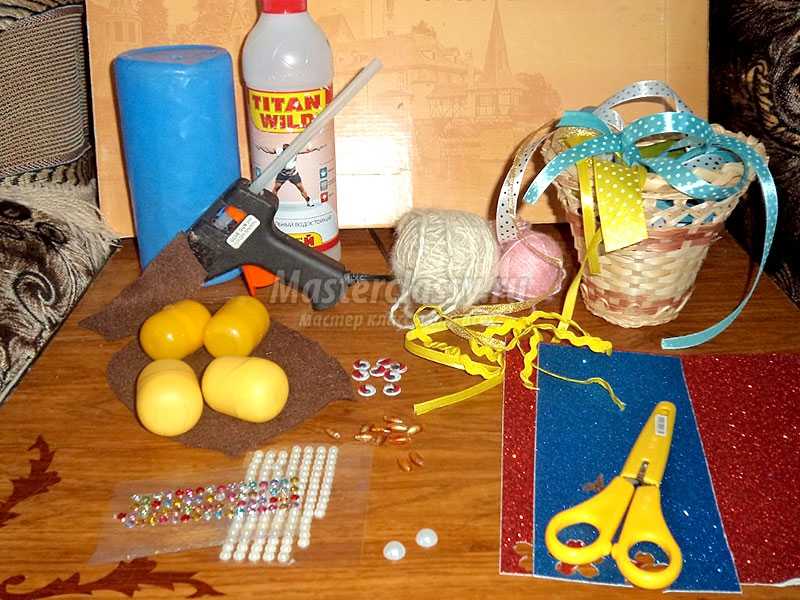 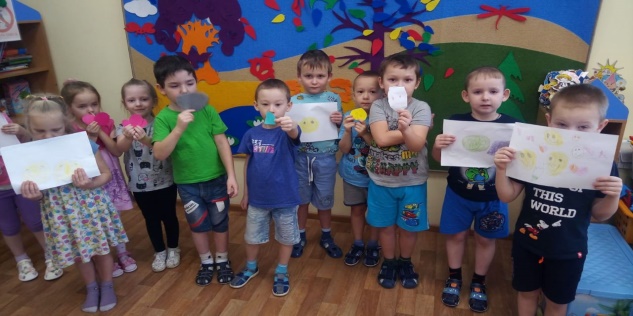 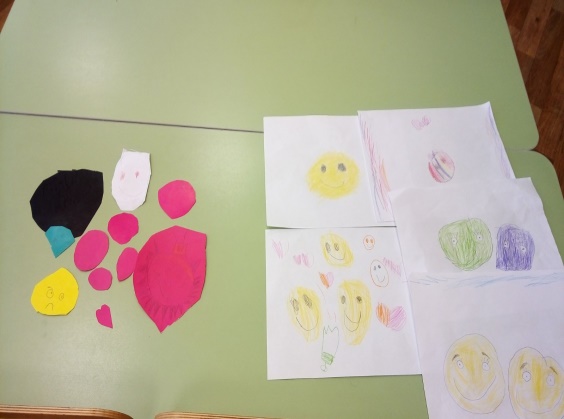 Дети сами выбирают материал, из которого будут изготавливать  смайлики (эмоции). Изготовив изделия дети встают  в  круг и презентуют их. Дети дарят смайлики (эмоции) тому кому хотят.Дети выполняют упражнение  в течение  10 минут.Развитие навыков творческого конструирования из неструктурированных    материалов. Создание доброжелательного отношения к сверстникам и радостного настроения.Дети, а теперь станем в круг, возьмемся за руки и поделимся своими впечатлениями от сегодняшней встречи.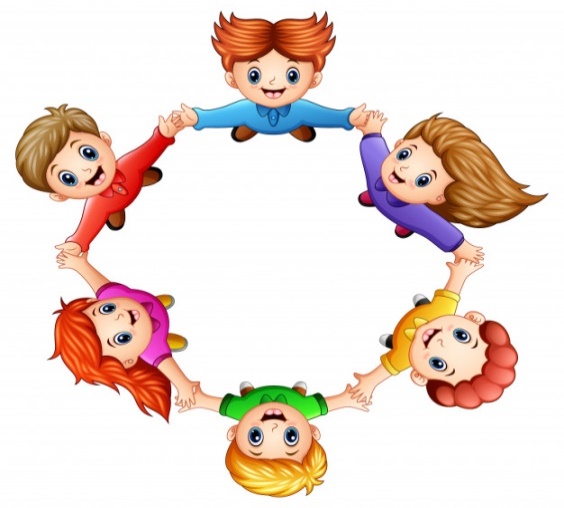 Дети стоя  в кругу делаться своими впечатлениями и эмоциями. Дети выполняют упражнение  в течение  5 минут.Рефлексия.